WRZESIEŃ      Lato… .Czekaliśmy na ten czas z wielkim utęsknieniem.                  Pragniemy, aby trwał wiecznie, pozwolił nam się zrelaksować i nabrać sił na cały rok. Mamy nadzieję, że to się Państwu udało, bo chociaż wciąż mamy lato, to czas wypoczynku niestety właśnie mija. Tak niedawno życzyliśmy sobie wesołych wakacji              i miłego odpoczynku, a już znów witamy się serdecznie. Szczególnie gorąco witamy nasze maluchy i ich zatroskanych rodziców, którzy martwią się jak też te maleństwa poradzą sobie bez mamy i taty. Na pewno wszystko będzie dobrze, a nasze maluszki już wkrótce nie będą się chciały rozstawać...ze swoim kochanym przedszkolem.Życzymy Wszystkim Rodzicom pomyślnego roku szkolnego 2018/ 2019, sukcesów i jak najwięcej uśmiechu.   „Jutro też tutaj przyjdę...” - czyli o adaptacji dziecka do przedszkola słów kilka.Wrzesień to czas ogromnego wyzwania dla dzieci przedszkolnych i ich rodziców.                 Adaptacja (przystosowanie) jest ważnym procesem w życiu każdego przedszkolaka. Dziecko stara się bowiem ograniczyć swoją zależność od rodziców i nawiązać kontakt w innym środowisku - grupie rówieśników. Daj mu więc tyle czasu, ile potrzebuje, aby osiągnąć ten istotny  punkt rozwoju każdego człowieka.Jak pomóc dziecku w pierwszych dniach w przedszkolu?Mamo, Tato….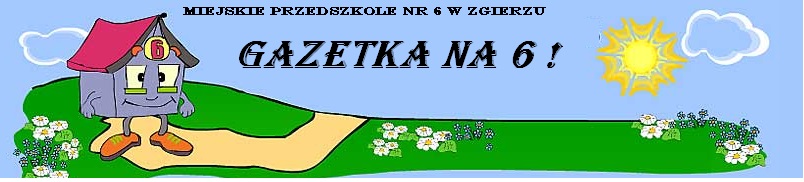 Nastaw dziecko pozytywnie. Opowiadając dziecku o przedszkolu, mów tylko pozytywnie. Dobrze jest też powiedzieć dziecku, kto będzie je zaprowadzał do przedszkola, a kto odbierał. Ważne, by zawsze trzymać się ustalonego porządku. Okazuj radość z tego powodu, że dziecko idzie do przedszkola. Dziecko doskonale potrafi rozpoznać Twoje wątpliwości i niepokoje.Naucz dziecko samodzielności. Pierwsze dni pobytu dziecka w przedszkolu to duży stres, który narasta w przypadku, gdy dziecko jest mało samodzielne. Aby ten stres choć trochę zniwelować, należy zadbać, by dziecko na miarę swoich możliwości radziło sobie w takich sytuacjach:zgłaszanie potrzeb fizjologicznychsamoobsługa w toalecieubieranie i rozbieranie się w sali, szatnisiedzenie podczas posiłku przy stole, trzymanie łyżkisamodzielne jedzenieNie wprowadzaj atmosfery pośpiechu, tylko czule, ale stanowczo pożegnaj się z dzieckiem. Nie jest wskazane przyprowadzanie dziecka w ostatniej chwili, gdyż pośpiech podczas rozbierania i zniecierpliwienie temu towarzyszące wprowadzają dziecko w stan niepokoju i pobudzenia. Pożegnanie powinno być czułe, ale krótkie. Dobrze jest powiedzieć dziecku, kiedy się po nie przyjdzie i bardzo ważne jest dotrzymanie słowa, ponieważ daje ono dziecku poczucie bezpieczeństwa i zarazem pewność, że rodzic przyjdzie.Poświęć dziecku więcej czasu niż zwykle. W rozmowie z dzieckiem należy położyć nacisk na jego samopoczucie w przedszkolu, relacje z kolegami, podejmowane zabawy oraz na zaradność życiową. Na wszystkie pytania Rodziców odpowie nauczyciel.Nie obiecuj dziecku nagrody za to, że pójdzie do przedszkola.Pluszowa zabawka pomoże przetrwać trudny czas. Dziecku łatwiej będzie przeżyć rozstanie z rodzicami i chętnie wejdzie do sali zabaw, trzymając pod pachą swojego pluszaka. Zabawka będzie mu przypominała dom rodzinny. Należy jednak pamiętać, żeby nie wsuwać do kieszonki dziecka malutkiej zabawki, którą łatwo zgubić, bo to wywoła nową falę rozpaczy.Nie porównuj zachowań dziecka z reakcjami kolegów z grupy czy rodzeństwa.    U każdego dziecka inaczej przebiega proces adaptacji do przedszkola. Chwal dziecko za najmniejsze dokonania, zarówno związane z życiem domowym jak i przedszkolnym.Jeśli trudno Ci się rozstać z dzieckiem, przez pierwsze dni poproś drugiego rodzica o przyprowadzanie dziecka do przedszkola.Nauczyciel zna Twoje dziecko – rozmawiaj z nim i ufaj mu. Dzieci po powrocie z przedszkola najczęściej opowiadają o różnych wydarzeniach, które miały miejsce w przedszkolu. Porozmawiaj z nauczycielką, jeżeli pewne fakty i zdarzenia budzą Twoje wątpliwości, wydaje Ci się niewiarygodne albo Cię cieszą. Niektóre dzieci mają wybujałą wyobraźnię rozbudzoną fantazję. Dlatego weź poprawkę na to, co dziecko opowiada.TYLKO WSPÓŁPRACA Z NAUCZYCIELEM, OPARTA NA WZAJEMNYM ZAUFANIU, PRZYNIESIE OCZEKIWANE REZULTATY.